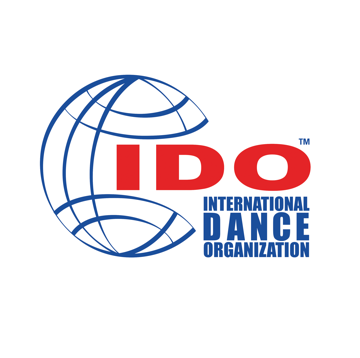 Please send this form via E-mail to the IDO Adjudication Director at:adjudication@ido-dance.comIDO CHECK SHEET FOR MOCK JUDGING EXAMCANDIDATECANDIDATECANDIDATECANDIDATECANDIDATECANDIDATECANDIDATECANDIDATECANDIDATECANDIDATECANDIDATECANDIDATECANDIDATECANDIDATEFirst Name:First Name:First Name:First Name:First Name:First Name:First Name:Surname:Surname:Surname:Surname:Surname:Surname:Surname:E-mail:E-mail:E-mail:E-mail:E-mail:E-mail:Date of Birth:Date of Birth:Date of Birth:Country of Citizenship:Country of Citizenship:Country of Citizenship:Country of Citizenship:Country of Citizenship:Name of Examiner:Name of Examiner:Name of Examiner:Name of Examiner:Name of Examiner:Name of Examiner:Name of Examiner:Name of Examiner:Name of Examiner:Name of Examiner:Name of Examiner:Name of Examiner:Name of Examiner:Name of Examiner:Name Lecturer:Name Lecturer:Name Lecturer:Name Lecturer:Name Lecturer:Name Lecturer:Name Lecturer:Name of Proctor:Name of Proctor:Name of Proctor:Name of Proctor:Name of Proctor:Name of Proctor:Name of Proctor:Date of Passed Theoretical Exam:Date of Passed Theoretical Exam:Date of Passed Theoretical Exam:Date of Passed Theoretical Exam:Date of Passed Theoretical Exam:Date of Passed Theoretical Exam:Date of Passed Theoretical Exam:Date of Passed Theoretical Exam:Date of Passed Theoretical Exam:Date of Passed Theoretical Exam:Date of Passed Supplementary Exam:Date of Passed Supplementary Exam:Date of Passed Supplementary Exam:Date of Passed Supplementary Exam:Candidate’s Signature:Candidate’s Signature:Candidate’s Signature:Candidate’s Signature:Candidate’s Signature:Candidate’s Signature:Candidate’s Signature:Candidate’s Signature:Candidate’s Signature:Date:Date:Date:Date:Date:MOCK JUDGINGMOCK JUDGINGMOCK JUDGINGMOCK JUDGINGMOCK JUDGINGMOCK JUDGINGMOCK JUDGINGMOCK JUDGINGMOCK JUDGINGMOCK JUDGINGMOCK JUDGINGMOCK JUDGINGMOCK JUDGINGMOCK JUDGINGDate:Date:Date:Date:Date:Date:Competition:Competition:Competition:Location:Location:Location:Location:Location:Name of Examiner (mock judging):Name of Examiner (mock judging):Name of Examiner (mock judging):Name of Examiner (mock judging):Name of Examiner (mock judging):Name of Examiner (mock judging):Name of Examiner (mock judging):Name of Examiner (mock judging):Name of Examiner (mock judging):Name of Examiner (mock judging):Name of Examiner (mock judging):Name of Examiner (mock judging):Name of Examiner (mock judging):Name of Examiner (mock judging):During the Competition, and while mock judging, did the applicant:During the Competition, and while mock judging, did the applicant:During the Competition, and while mock judging, did the applicant:During the Competition, and while mock judging, did the applicant:During the Competition, and while mock judging, did the applicant:During the Competition, and while mock judging, did the applicant:During the Competition, and while mock judging, did the applicant:During the Competition, and while mock judging, did the applicant:During the Competition, and while mock judging, did the applicant:During the Competition, and while mock judging, did the applicant:During the Competition, and while mock judging, did the applicant:During the Competition, and while mock judging, did the applicant:During the Competition, and while mock judging, did the applicant:During the Competition, and while mock judging, did the applicant:1.…attend the required judge’s seminar prior to the competition?…attend the required judge’s seminar prior to the competition?…attend the required judge’s seminar prior to the competition?…attend the required judge’s seminar prior to the competition?…attend the required judge’s seminar prior to the competition?…attend the required judge’s seminar prior to the competition?…attend the required judge’s seminar prior to the competition?…attend the required judge’s seminar prior to the competition?…attend the required judge’s seminar prior to the competition?Yes  Yes  Yes  No   2.…arrive at least 30 minutes before the start of mock judging, to ensure    everything was prepared and in order?…arrive at least 30 minutes before the start of mock judging, to ensure    everything was prepared and in order?…arrive at least 30 minutes before the start of mock judging, to ensure    everything was prepared and in order?…arrive at least 30 minutes before the start of mock judging, to ensure    everything was prepared and in order?…arrive at least 30 minutes before the start of mock judging, to ensure    everything was prepared and in order?…arrive at least 30 minutes before the start of mock judging, to ensure    everything was prepared and in order?…arrive at least 30 minutes before the start of mock judging, to ensure    everything was prepared and in order?…arrive at least 30 minutes before the start of mock judging, to ensure    everything was prepared and in order?…arrive at least 30 minutes before the start of mock judging, to ensure    everything was prepared and in order?Yes  Yes  Yes  No   3.…dress appropriately for the competition?…dress appropriately for the competition?…dress appropriately for the competition?…dress appropriately for the competition?…dress appropriately for the competition?…dress appropriately for the competition?…dress appropriately for the competition?…dress appropriately for the competition?…dress appropriately for the competition?Yes  Yes  Yes  No   4.…mark/score neatly and legibly in ink?…mark/score neatly and legibly in ink?…mark/score neatly and legibly in ink?…mark/score neatly and legibly in ink?…mark/score neatly and legibly in ink?…mark/score neatly and legibly in ink?…mark/score neatly and legibly in ink?…mark/score neatly and legibly in ink?…mark/score neatly and legibly in ink?Yes  Yes  Yes  No   5.…appear confident in what they were doing?…appear confident in what they were doing?…appear confident in what they were doing?…appear confident in what they were doing?…appear confident in what they were doing?…appear confident in what they were doing?…appear confident in what they were doing?…appear confident in what they were doing?…appear confident in what they were doing?Yes  Yes  Yes  No   6.…show any signs of “home judging”?…show any signs of “home judging”?…show any signs of “home judging”?…show any signs of “home judging”?…show any signs of “home judging”?…show any signs of “home judging”?…show any signs of “home judging”?…show any signs of “home judging”?…show any signs of “home judging”?Yes  Yes  Yes  No   7.…know how to use the “W” and “D” in disqualification?…know how to use the “W” and “D” in disqualification?…know how to use the “W” and “D” in disqualification?…know how to use the “W” and “D” in disqualification?…know how to use the “W” and “D” in disqualification?…know how to use the “W” and “D” in disqualification?…know how to use the “W” and “D” in disqualification?…know how to use the “W” and “D” in disqualification?…know how to use the “W” and “D” in disqualification?Yes  Yes  Yes  No   8.…use the “W” and “D” when other judges noticed the infraction?…use the “W” and “D” when other judges noticed the infraction?…use the “W” and “D” when other judges noticed the infraction?…use the “W” and “D” when other judges noticed the infraction?…use the “W” and “D” when other judges noticed the infraction?…use the “W” and “D” when other judges noticed the infraction?…use the “W” and “D” when other judges noticed the infraction?…use the “W” and “D” when other judges noticed the infraction?…use the “W” and “D” when other judges noticed the infraction?Yes  Yes  Yes  No   9.…understand the practice and procedure for a “Re-Dance” when instructed    to do so by the Chairperson?…understand the practice and procedure for a “Re-Dance” when instructed    to do so by the Chairperson?…understand the practice and procedure for a “Re-Dance” when instructed    to do so by the Chairperson?…understand the practice and procedure for a “Re-Dance” when instructed    to do so by the Chairperson?…understand the practice and procedure for a “Re-Dance” when instructed    to do so by the Chairperson?…understand the practice and procedure for a “Re-Dance” when instructed    to do so by the Chairperson?…understand the practice and procedure for a “Re-Dance” when instructed    to do so by the Chairperson?…understand the practice and procedure for a “Re-Dance” when instructed    to do so by the Chairperson?…understand the practice and procedure for a “Re-Dance” when instructed    to do so by the Chairperson?Yes  Yes  Yes  No   10.…sign their score sheet in the proper manner?…sign their score sheet in the proper manner?…sign their score sheet in the proper manner?…sign their score sheet in the proper manner?…sign their score sheet in the proper manner?…sign their score sheet in the proper manner?…sign their score sheet in the proper manner?…sign their score sheet in the proper manner?…sign their score sheet in the proper manner?Yes  Yes  Yes  No   11.…make corrections as prescribed in the IDO Rules Book?…make corrections as prescribed in the IDO Rules Book?…make corrections as prescribed in the IDO Rules Book?…make corrections as prescribed in the IDO Rules Book?…make corrections as prescribed in the IDO Rules Book?…make corrections as prescribed in the IDO Rules Book?…make corrections as prescribed in the IDO Rules Book?…make corrections as prescribed in the IDO Rules Book?…make corrections as prescribed in the IDO Rules Book?Yes  Yes  Yes  No   12.…have too many dancers tied with the same score?…have too many dancers tied with the same score?…have too many dancers tied with the same score?…have too many dancers tied with the same score?…have too many dancers tied with the same score?…have too many dancers tied with the same score?…have too many dancers tied with the same score?…have too many dancers tied with the same score?…have too many dancers tied with the same score?Yes  Yes  Yes  No   13.… able to mark quickly and efficiently without conferring with others?… able to mark quickly and efficiently without conferring with others?… able to mark quickly and efficiently without conferring with others?… able to mark quickly and efficiently without conferring with others?… able to mark quickly and efficiently without conferring with others?… able to mark quickly and efficiently without conferring with others?… able to mark quickly and efficiently without conferring with others?… able to mark quickly and efficiently without conferring with others?… able to mark quickly and efficiently without conferring with others?Yes  Yes  Yes  No   14.…follow the Rules regarding ethics and conduct during the week?…follow the Rules regarding ethics and conduct during the week?…follow the Rules regarding ethics and conduct during the week?…follow the Rules regarding ethics and conduct during the week?…follow the Rules regarding ethics and conduct during the week?…follow the Rules regarding ethics and conduct during the week?…follow the Rules regarding ethics and conduct during the week?…follow the Rules regarding ethics and conduct during the week?…follow the Rules regarding ethics and conduct during the week?Yes  Yes  Yes  No   15.…familiar with the IDO judging system used at the competition?…familiar with the IDO judging system used at the competition?…familiar with the IDO judging system used at the competition?…familiar with the IDO judging system used at the competition?…familiar with the IDO judging system used at the competition?…familiar with the IDO judging system used at the competition?…familiar with the IDO judging system used at the competition?…familiar with the IDO judging system used at the competition?…familiar with the IDO judging system used at the competition?Yes  Yes  Yes  No   TOTAL 9 YES / NO)Eliminatory criteria are: 1, 2, 6, 14, and 15TOTAL 9 YES / NO)Eliminatory criteria are: 1, 2, 6, 14, and 15TOTAL 9 YES / NO)Eliminatory criteria are: 1, 2, 6, 14, and 15TOTAL 9 YES / NO)Eliminatory criteria are: 1, 2, 6, 14, and 15TOTAL 9 YES / NO)Eliminatory criteria are: 1, 2, 6, 14, and 15TOTAL 9 YES / NO)Eliminatory criteria are: 1, 2, 6, 14, and 15TOTAL 9 YES / NO)Eliminatory criteria are: 1, 2, 6, 14, and 15TOTAL 9 YES / NO)Eliminatory criteria are: 1, 2, 6, 14, and 15TOTAL 9 YES / NO)Eliminatory criteria are: 1, 2, 6, 14, and 15TOTAL 9 YES / NO)Eliminatory criteria are: 1, 2, 6, 14, and 15Success in marking (all rounds before finals, minimum passing is 60%, or 9 YES.Success in marking (all rounds before finals, minimum passing is 60%, or 9 YES.Success in marking (all rounds before finals, minimum passing is 60%, or 9 YES.Success in marking (all rounds before finals, minimum passing is 60%, or 9 YES.Success in marking (all rounds before finals, minimum passing is 60%, or 9 YES.Success in marking (all rounds before finals, minimum passing is 60%, or 9 YES.Success in marking (all rounds before finals, minimum passing is 60%, or 9 YES.Success in marking (all rounds before finals, minimum passing is 60%, or 9 YES.Success in marking (all rounds before finals, minimum passing is 60%, or 9 YES.Success in marking (all rounds before finals, minimum passing is 60%, or 9 YES.%Success in marking (final rounds)Success in marking (final rounds)Success in marking (final rounds)Success in marking (final rounds)Success in marking (final rounds)Success in marking (final rounds)Success in marking (final rounds)SATISFACTORY SATISFACTORY SATISFACTORY EXCELLENTEXCELLENTEXCELLENTExaminer’s Comment(s) on Marking:Examiner’s Comment(s) on Marking:Examiner’s Comment(s) on Marking:Examiner’s Comment(s) on Marking:Examiner’s Comment(s) on Marking:Examiner’s Comment(s) on Marking:Examiner’s Comment(s) on Marking:Examiner’s Comment(s) on Marking:Examiner’s Comment(s) on Marking:Examiner’s Comment(s) on Marking:Examiner’s Comment(s) on Marking:Examiner’s Comment(s) on Marking:Examiner’s Comment(s) on Marking:Examiner’s Comment(s) on Marking:Disciplines the applicant judged, check all that apply:Disciplines the applicant judged, check all that apply:Disciplines the applicant judged, check all that apply:Disciplines the applicant judged, check all that apply:Disciplines the applicant judged, check all that apply:Disciplines the applicant judged, check all that apply:Disciplines the applicant judged, check all that apply:Disciplines the applicant judged, check all that apply:Disciplines the applicant judged, check all that apply:Disciplines the applicant judged, check all that apply:Disciplines the applicant judged, check all that apply:Disciplines the applicant judged, check all that apply:Disciplines the applicant judged, check all that apply:Disciplines the applicant judged, check all that apply:FemaleFemaleFemaleMaleMaleDuo / CoupleTrio/GroupTrio/GroupTrio/GroupTrio/GroupFormationFormationMini KidsMini KidsChildrenChildrenJunior 1Junior 1Junior 2Junior 2Adult 1Adult 1Adult 2Adult 2ProductionProductionGeneral Comments about the Candidate:General Comments about the Candidate:General Comments about the Candidate:General Comments about the Candidate:General Comments about the Candidate:General Comments about the Candidate:General Comments about the Candidate:General Comments about the Candidate:General Comments about the Candidate:General Comments about the Candidate:General Comments about the Candidate:General Comments about the Candidate:General Comments about the Candidate:General Comments about the Candidate:Final Recommendation to the Adjudication Committee:Final Recommendation to the Adjudication Committee:Final Recommendation to the Adjudication Committee:Final Recommendation to the Adjudication Committee:Final Recommendation to the Adjudication Committee:Final Recommendation to the Adjudication Committee:Final Recommendation to the Adjudication Committee:Final Recommendation to the Adjudication Committee:Final Recommendation to the Adjudication Committee:Final Recommendation to the Adjudication Committee:Final Recommendation to the Adjudication Committee:Final Recommendation to the Adjudication Committee:Final Recommendation to the Adjudication Committee:Final Recommendation to the Adjudication Committee:     Pass Mock Exam     Pass Mock Exam     Pass Mock Exam     Re-Do Mock Exam     Re-Do Mock Exam     Re-Do Mock ExamSpecific Discipline or Age Division?        Specific Discipline or Age Division?        Specific Discipline or Age Division?        Specific Discipline or Age Division?        Specific Discipline or Age Division?        Specific Discipline or Age Division?        Specific Discipline or Age Division?        Specific Discipline or Age Division?        Specific Discipline or Age Division?        Specific Discipline or Age Division?             Failed Mock Exam     Failed Mock Exam     Failed Mock ExamAdjudicators Sheets with scores and evaluation will be sent to the IDO Adjudication Committee via:Adjudicators Sheets with scores and evaluation will be sent to the IDO Adjudication Committee via:Adjudicators Sheets with scores and evaluation will be sent to the IDO Adjudication Committee via:Adjudicators Sheets with scores and evaluation will be sent to the IDO Adjudication Committee via:Adjudicators Sheets with scores and evaluation will be sent to the IDO Adjudication Committee via:Adjudicators Sheets with scores and evaluation will be sent to the IDO Adjudication Committee via:Adjudicators Sheets with scores and evaluation will be sent to the IDO Adjudication Committee via:E-mailPostIn PersonOther      E-mailPostIn PersonOther      E-mailPostIn PersonOther      E-mailPostIn PersonOther      Signature of the Examiner:Signature of the Examiner:Signature of the Examiner:Signature of the Examiner:Signature of the Examiner:Signature of the Examiner:Signature of the Examiner:Signature of the Examiner:Signature of the Examiner:Signature of the Examiner:Signature of the Examiner:Signature of the Examiner:Signature of the Examiner:Signature of the Examiner: